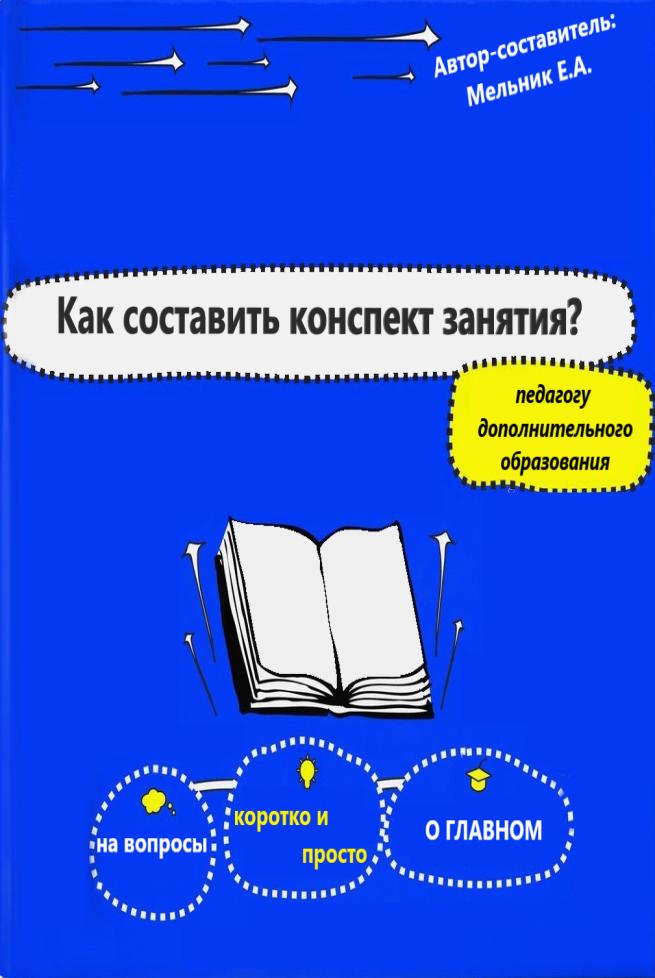 МУНИЦИПАЛЬНОЕ БЮДЖЕТНОЕ УЧРЕЖДЕНИЕ ДОПОЛНИТЕЛЬНОГО ОБРАЗОВАНИЯ ДВОРЕЦ ДЕТСКОГО И ЮНОШЕСКОГО ТВОРЧЕСТВАМетодические рекомендациипо составлению конспекта занятияКак правильно оформить конспект занятия(педагогу дополнительного образования)Автор-составитель:Е.А. Мельник, методистАрмавир, 2020 гКонспект занятияПедагог ДО_____________________________________________________Объединение______________________________________________Возраст обучающихся____________                Год обучения_______Тип занятия_____________________________________________________Тема занятия____________________________________________________Цель занятия____________________________________________________Задачи: обучающие________________________________________________развивающие______________________________________________воспитательные____________________________________________Форма проведения занятия________________________________________________________Методы обучения_______________________________________________________Предполагаемые результаты____________________________________________________________________________________________________________________Условия проведения, оборудование и материалы для занятия_______________________________________________________________________________________________________________________Ход занятия1 этап. Организационно-подготовительный (____минут).2 этап. Основной (____минут).3 этап. Итоговый (____минут).Методические рекомендациипо составлению плана-конспекта занятияТипы учебных занятий(интуитивная схема)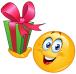 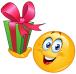 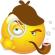 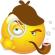 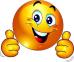 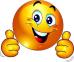 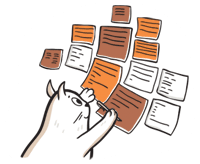 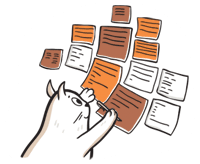 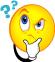 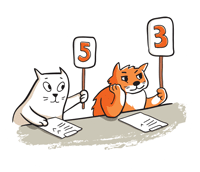 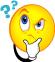 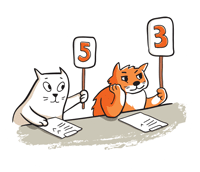 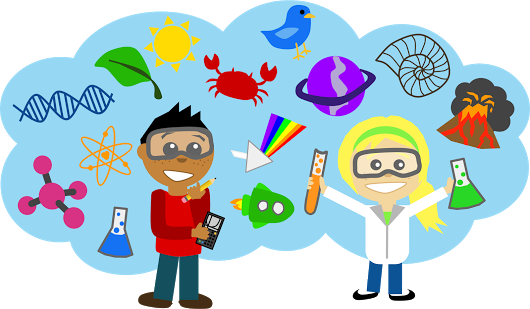 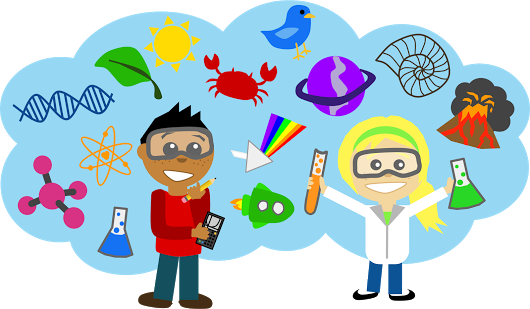 Как сформулировать цель и задачи?Простой ПРИМЕР: Цель: ПОСАДИТЬ ДЕРЕВОЗадачи: - выбрать место для посадки;              - подготовить саженец;              - посадить в землю саженец с помощью лопаты;              - полить. (примечание: задачи могут дробиться и иметь подзадачи)Промежуточные результаты: место для посадки выбрано; саженец подготовлен; саженец посажен в землю; посаженное дерево полито.Итоговый РЕЗУЛЬТАТ: мы достигли цели: ДЕРЕВО ПОСАДИЛИ.РЕЗУЛЬТАТЫПредполагаемые результаты ВСЕГДА связаны с поставленными задачами.МЕТОДЫ ОБУЧЕНИЯМетоды передачи информации педагогом:Словесный (беседа, рассказ);Наглядный (демонстрационный материал с применением ТСО, активных ссылок);Практический (показ…упражнений, способов… и тд)Методы обучения по способу деятельности обучающихся:Объяснительно-иллюстративный (восприятие и усвоение обучающимися готовой информации);Репродуктивный (воспроизведение обучающимися полученных знаний и освоенных способов деятельности);Частично - поисковый (участие обучающихся в коллективном поиске, решение поставленной задачи совместно с педагогом);Исследовательский (овладение обучающимися методами научного познания, самостоятельной творческой работы)Проектный (разработка обучающимися проектов разных областях деятельности и защита их);Игровой (участие обучающихся в педагогической игре, направленной на воссоздание и усвоение знаний, практических приемов, социального опыта и т.п.);Творческий (самостоятельная деятельность обучающихся, направленная на решение творческих задач)№ п/пТип занятия(классификация по В.Н. Иванченко)Формы проведения занятий (примеры)1получения новых знаний и уменийЛекция, беседа, показ видеофильма, мультимедийное занятие, презентация, самостоятельная работа (исследовательское занятие), экскурсия (очная и заочная), комбинированное (сочетание перечисленного) и др2применения знаний, умений, формирования навыковРолевые и деловые игры, практикум, защита проектов, творческая мастерская, семинар, путешествие, экспедиция и др3закрепление знаний и умений, отработка навыковПрактикум, деловая и ролевая игра, комбинированный урок, лабораторная работа, путешествие, репетиция, тренировка, творческая мастерская, экскурсия, поход и др4повторения и обобщения (систематизации) полученных знаний и уменийИгра, викторина, театрализованный урок, конференция, диспут, консультация, круглый стол, занятие-анализ, семинар, обзорная конференция, беседа и др5контроль и коррекция знанийЗачет, викторина, выставка, конкурс, концерт, контрольная работа, смотр, соревнование, спектакль, защита творческих проектов, творческий отчет, показ творческих достижений, контрольная работа, собеседование и др6комбинированное занятиеСочетание нескольких формЦЕЛЬЗАДАЧИЦель-это конечный результатРешение задач - это промежуточные этапы на пути к целиЦель отвечает на вопрос: «Что я хочу?»Задачи: «Что надо сделать, чтоб достичь того, чего хочу?Цель – результат, на достижение которого направлен определенный процессЗадачи – действия, направленные на достижение желаемого результата